  EscavatoreFiat - Kobelco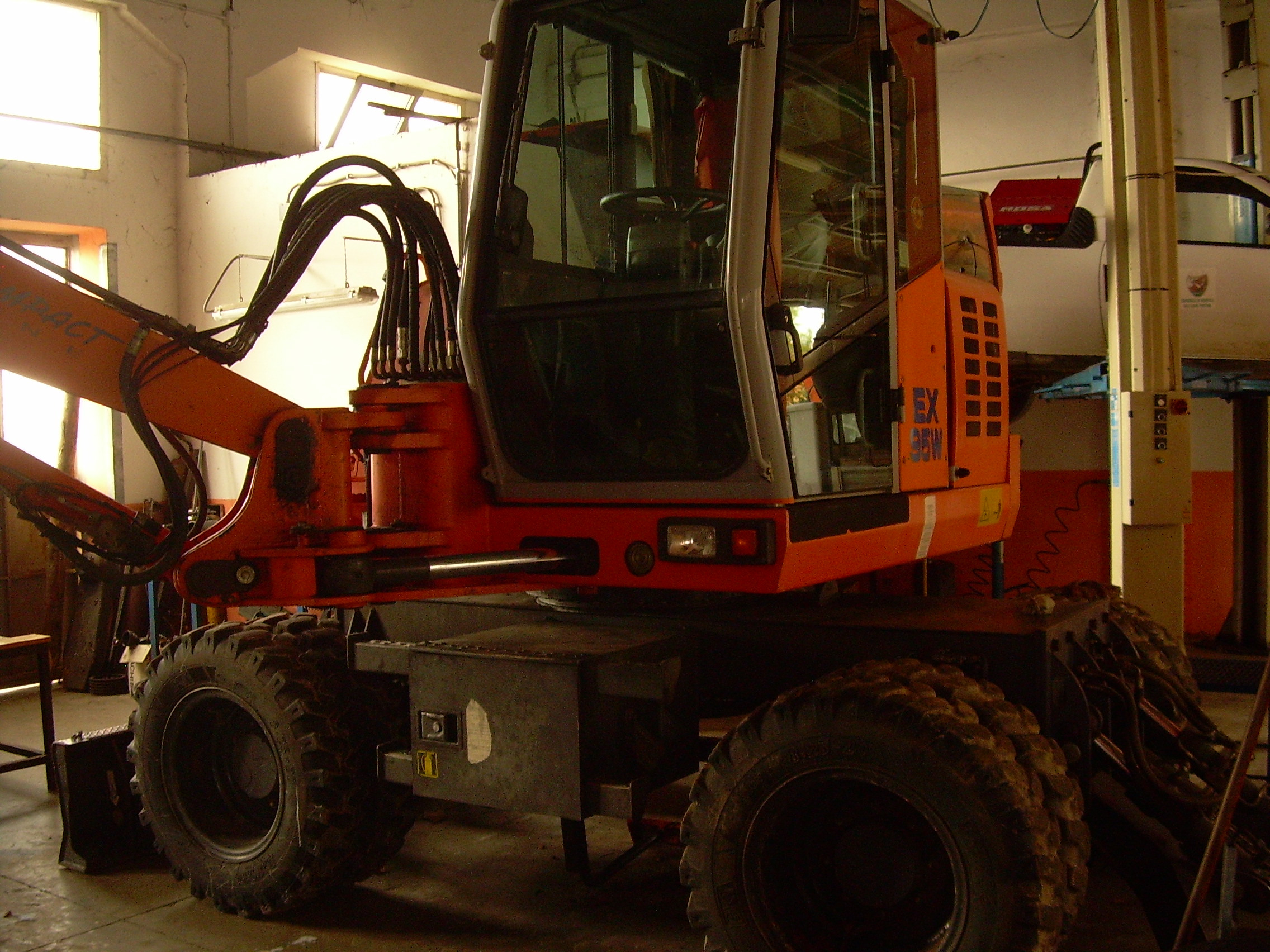 NOTE  E  CARATTERISTICHECARATTERISTICHE: 		Gommato  CASA COSTRUT./MOD:	Fiat - KobelcoTIPO ATTIVITÀ: 		Trinciatura, sfalcio e riescavo alveo e pertinenzaANNO COSTRUZIONE: 	2005